Приложение к приказу от 03.08.2023№199 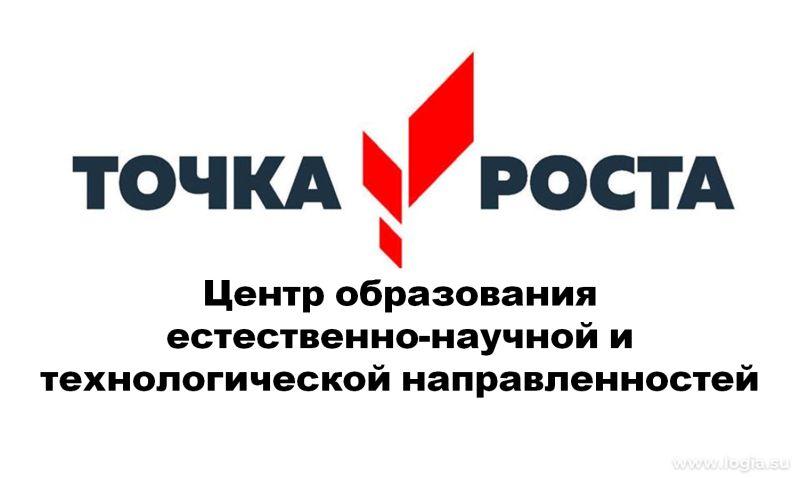 Медиаплан по информационному сопровождению создания и функционирования Центра образования естественно – научной направленности «Точка роста» на 2023- 2024 учебный годМОУ «СОШ с. Широкое»№п/пНаименование мероприятияСМИСрок исполненияСмысловая нагрузкаФорма сопровождения1.Информация о начале реализации проекта «Точка роста»Сайт школыСоциальные сети (ВК)Август 2023г.Стартовая информация  о проекте «Точка роста» и сроках его реализацииНовость на сайте  2.Подготовка нормативной документации Центра «Точка роста»Сайт школы Август2023г.Разработка локальных актовНовости на сайте3.Открытие специального раздела «Точка роста» на сайте школыСайт школы https://shkolashirokoe-r64.gosweb.gosuslugi.ru/tochka-rosta/Март 2023г.Страничка на официальном сайте школыНовость на сайте  4.Презентация проекта и концепции Центра для различных аудиторий (обучающихся, педагогов, родителей)Сайт школы Социальные сети (ВК)СентябрьПрезентации по функционированию Центра «Точка роста»Презентации на сайте школы, материалы общешкольного родительского собрания, педагогического совета5.Информационное наполнение раздела «Точка роста» на официальном сайте школыСайт школы Социальные сети (ВК)В течение всего периодаПрезентации по функционированию Центра «Точка роста»Новость на сайте  6.Мероприятия по повышению квалификации педагогов Сайт школыИюнь - сентябрьИнформация об участии педагогов в образовательных сессияхНовость на сайте  7.Начало ремонта помещений «Точки роста», закупка оборудованияСайт школыСоциальные сетиИюнь - августФотофиксация первоначального состояния помещений для последующего сравненияНовость на сайте , фоторепортаж8.Старт набора детей, запуск рекламной кампанииСайт школы Социальные сети (ВК)СентябрьОрганизуется информирование по вопросам набора детей на кружки  по дополнительному образованию, запись на занятия внеурочной деятельностиНовости, статьи, фоторепортажи9.Окончание ремонта помещений, установка и настройка оборудованияСайт школы Социальные сети (ВК)По мере выполнения работ и поставок оборудованияПедагогический совет перед началом учебного года (знакомство с планом работы «Точки роста», возможностями использования оборудования).Новости, статьи, фоторепортажи10.Торжественное открытие Центра «Точка роста»Сайт школы Социальные сети (ВК)Сентябрь  2023День открытых дверей, проведение открытых занятийНовости, статьи, фоторепортажи11.Поддержание интереса к Центру «Точка роста», общее информационное сопровождениеСайт школы Социальные сети (ВК)В течение всего периодаИнформация об образовательном процессе в Центре «Точка роста»Новости, интервью, статьи, фоторепортажи